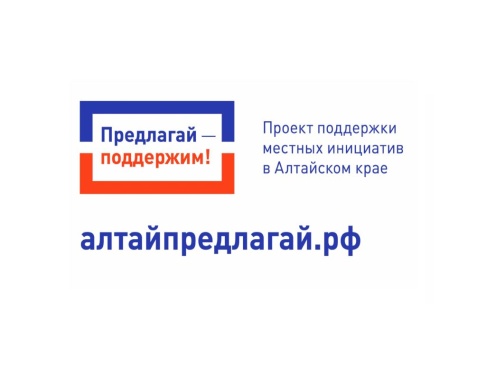 Администрация Подойниковского сельсовета приглашает всех жителей с. Подойниково на предварительное собрание для обсуждения актуального объекта по благоустройству села , который будет участвовать в Проекте поддержки местных инициатив в Алтайском крае. Собрание  состоится 14 октября в 15-30 в  СДК с. Подойниково, ул. Комсомольская, 1.  Администрация Подойниковского сельсовета приглашает всех жителей с. Подойниково  на итоговое Собрание для голосования и определения объекта по благоустройству села, который будет участвовать в Проекте поддержки местных инициатив в Алтайском крае. Собрание состоится 17 октября 2021 года  в 12.00 в СДК с. Подойниково, ул. Комсомольская, 1.  От вашей явки зависит, пройдет ли данный проект конкурсный отбор, поэтому нам важен каждый голос!  